Work, Power, and EnergyWork: energy required to move an object from one place to another, is a measure of energy transfer.  (It is zero work if object doesn't move.)Work involves Force and Displacement (movement, change in position).(F) required to lift a person = person's weight.Formula:    W = F x d   (work = force(wt) x displacement)Work units are Nm (Newton-meters) OR J (Joules).Simple Machines:  Tools that enable (F) & (d) to be varied while keeping work constant.Can reduce (F) by increasing (d) through which force is exerted.Examples:  Inclined plane		3.  Pulley		5.  Wedge	7. Block & tackleLever			4.  Wheel  & axle	6.  ScrewThe Inclined Plane (slanted surface / ramp)The longer the ramp, the larger the (d), the less the F.The shorter the ramp. The shorter the (d), the more the F.Conservation of Energy (E):  E without machine = E with machine.   (W) without machine = (W) with machine.IV. 	Effect of Friction on Machines:Friction – force opposing motion, energy used to overcome friction changes to heat.If friction is large, W with machine  W without machine.If friction is small, W with machine = W without machine. < This is an IDEAL machine!>V.  	Output Force vs. Input Force:	A.  The force you put INto a machine is input force.	B.  The force a machine produces (puts out) is the output force. Mechanical Advantage (MA) also known as Force Advantage– how much easier a job is with a machine.Actual Mechanical Advantage: calculated by AMA=output F/input F  (units:  times easier to do the job with the machine)Example:  You use 50 N of force on a machine to lift a 250 N object.  Calculate the AMA:AMA = Fout/FinAMA = 250 N / 50 NAMA = 5 times easier to do job with this machineIdeal Mechanical Advantage (IMA) is mechanical advantage WITHOUT friction, calculated by IMA = Input distance/Output distanceExample:  If a pulley has an output distance of 2.5m and your input distance using the pulley is 7.5m, find the IMA: 	 IMA = din / doutIMA = 7.5m/2.5mIMA = 3 times easier to use this pulley systemDisplacement Advantage:  when the advantage is with displacement, NOT force (you actually exert more force with the machine)!  Ex:  oars, broomVIII. 	 Lever Classes-based on positions of fulcrum and forces. A.  First class: ex:  crowbar, seesaw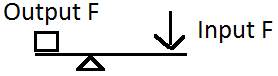 Second class: ex:  wheelbarrow.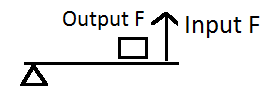 C. Third class:  ex:  fishing rod, human arm, baseball bat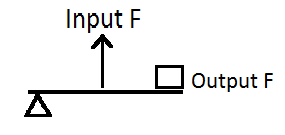  Efficiency:  percentage of work input that becomes work outputCalculated by:  Efficiency = Wout / Win x 100%  Example:   What is the efficiency of an ideal pulley that has a work output  of 500 J and a work input of 750 J?Efficiency = Wout / Win x 100  Efficiency = 500 J / 750 J x 100Efficiency = .666 x 100 = 66.66%Power:  rate at which work is done, measure of the amount of work done in a certain amount of time.A.  Calculated by P = W/tB.  Units are in watts (W) {1W=1 Joule/second}C.  Example: Calculate the power of an athlete who can lift up 100N weight 1m in 0.8 seconds.	W = f x d		P = W/t	W = 100N x 1m		P = 100J/0.8s	W = 100J		P = 125 WattsEnergy-ability to do work, measured in Joules. TYPES of Energy: 	1.  Kinetic (energy of motion) 	a. K.E. = ½ mv2b. Example: How much kinetic energy does a runner have if his mass is 65 kg and he is running uphill with a velocity of 2 m/s?		K.E. = ½ mv2		K.E. = ½  x  65 kg  x 22		K.E. = 130 J2.  Potential (stored energy/energy of position)a. Gravitational potential energy: Gained when raised to greater height:  P.E. = m x g x hb. Example:  A 50 kg swimmer is standing on a diving board which is 2.5 m above the pool.  How much potential energy does he have? 	P.E. = m x g x h	P.E. = 50 kg x 9.8 m/s2 x 2.5 m	P.E. = 1225 Jc. Elastic potential energy: Gained when object like rubber band is stretched.B.     FORMS of energy:Mechanical Energy:  The sum of an object’s potential and kinetic energy. Example:  A race car going around a track.Thermal Energy:  The sum of the potential and kinetic energy of all particles in an object.Example:  The faster particles move, the higher the thermal energy (boiling water). Chemical Energy: Stored energy that holds together chemical compounds.Example: Fuels, like gasoline, is a rich store of chemical energy.Electrical Energy:  the transfer of electric charges.Example: Lightning bolts are produced by electrical energy.Electromagnetic Energy: Energy that travels through space as waves.Example: Sunlight and x-rays.Nuclear Energy: Stored energy that holds together the nucleus of an atom. This energy can be released by breaking apart heavy nuclei.Example: Nuclear fission is process that splits the nucleus apart to release nuclear energy.Energy Conversion and Conservation: Energy is transferred as it changes form; the total amount of energy stays the same. (Law of Conservation).Energy Resources: Renewable:  can be replaced in a relatively short period of time.Hydroelectric  energy- from flowing waterSolar energy -from sunlightGeothermal energy- from heat beneath the Earth’s surfaceBiomass energy-from chemical energy stored in living things.Can be changed into other usable forms of energy (electrical or thermal)Creates less pollution than fossil fuel types.Nonrenewable: limited in amount, take millions of years to replace.Include: oil, natural gas, coal, and uraniumFossil fuel types (oil & coal) Formed underground from dead organismsMost commonly used fuelsRelatively cheap, widely available, but creates pollution